Name		Date	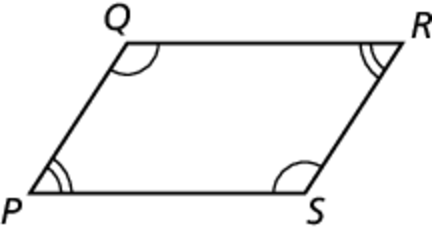 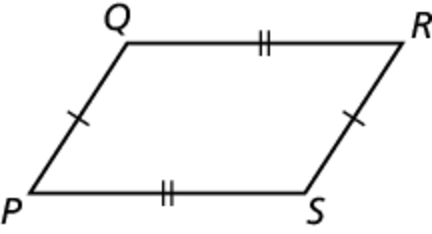 In your own words, write the meaning of each vocabulary term.parallelogram – quadrilateral with both pairs of opposite sides parallelTheoremsTheorem 7.3	Parallelogram Opposite Sides TheoremIf a quadrilateral is a parallelogram, then 
its opposite sides are congruent.If PQRS is a parallelogram, then and Notes:Theorem 7.4	Parallelogram Opposite Angles TheoremIf a quadrilateral is a parallelogram, thenits opposite angles are congruent. If PQRS is a parallelogram, then andNotes:Name		Date	Theorem 7.5	Parallelogram Consecutive Angles TheoremIf a quadrilateral is a parallelogram, then its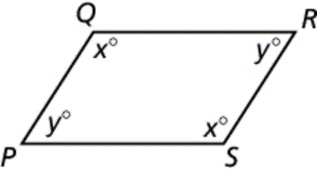 consecutive angles are supplementary.If PQRS is a parallelogram, then Notes:Theorem 7.6	Parallelogram Diagonals TheoremIf a quadrilateral is a parallelogram, then its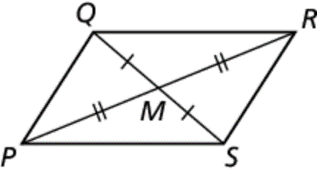 diagonals bisect each other.If PQRS is a parallelogram, then  and Notes:Name		Date	Extra PracticeIn Exercises 1–3, find the value of each variable in the parallelogram.	1.		2.		3.	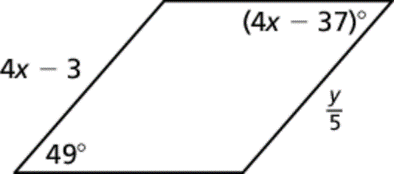 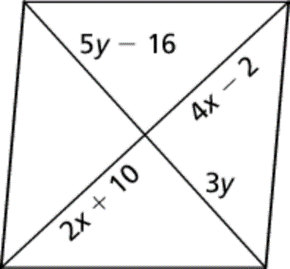 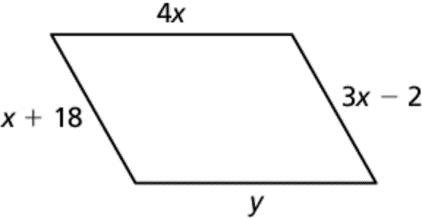 In Exercises 4–11, find the indicated measure in Explain your reasoning.	4.	PO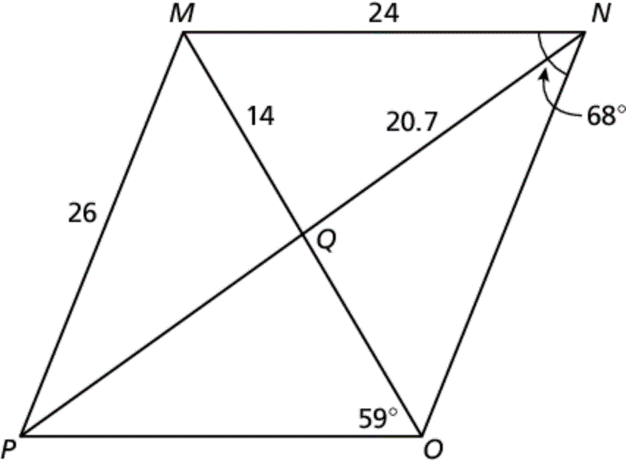 	5.	OQ	6.	NO	7.	PQ	8.		9.		10.		11.	